АДМИНИСТРАЦИЯ КРИВОПОЛЯНСКОГО СЕЛЬСКОГО ПОСЕЛЕНИЯОСТРОГОЖСКОГО МУНИЦИПАЛЬНОГО РАЙОНАВОРОНЕЖСКОЙ ОБЛАСТИПОСТАНОВЛЕНИЕ«27» февраля 2017 год № 6с.Кривая Поляна      Во исполнение Федерального закона от 06.10.2003г. № 131-ФЗ «Об общих принципах организации местного самоуправления в Российской Федерации», Федерального закона от 12.01.1996г. № 8-ФЗ  «О погребении и похоронном деле»,  Федерального закона от 06.04.2015 № 68-ФЗ  «О приостановлении действий положений отдельных законодательных актов Российской Федерации», постановления Правительства РФ от 26.01.2017 № 88 «Об утверждении размера индексации выплат, пособий и компенсаций в 2017 году», администрация Кривополянского сельского поселения Острогожского муниципального района Воронежской области ПОСТАНОВЛЯЕТ:1.Утвердить стоимость гарантированных услуг по погребению на территории Кривополянского сельского поселения до принятия нормативного правого акта, регулирующего порядок деятельности специализированной службы по вопросам похоронного дела и до ее создания (определения), согласно приложению.2.Стоимость услуг, предоставляемых согласно гарантированному перечню услуг по погребению, подлежит индексации исходя из прогнозируемого уровня инфляции, установленного федеральным законодательством, в сроки, определяемые Правительством Российской Федерации.3.Настоящее постановление вступает в силу со дня его официального 
 обнародования. 4.Действие настоящего постановления распространяется на правоотношения, возникшие с 1 февраля 2017 года. 5.Признать утратившим силу постановление администрации Кривополянского сельского  поселения от 22.12.2014г. № 45  «Об утверждении стоимости услуг по погребению, предоставляемых согласно гарантированному перечню услуг по погребению».6.Контроль за исполнением настоящего постановления оставляю за собой.Глава Кривополянского 						сельского поселения                                                    А.А.Ребрун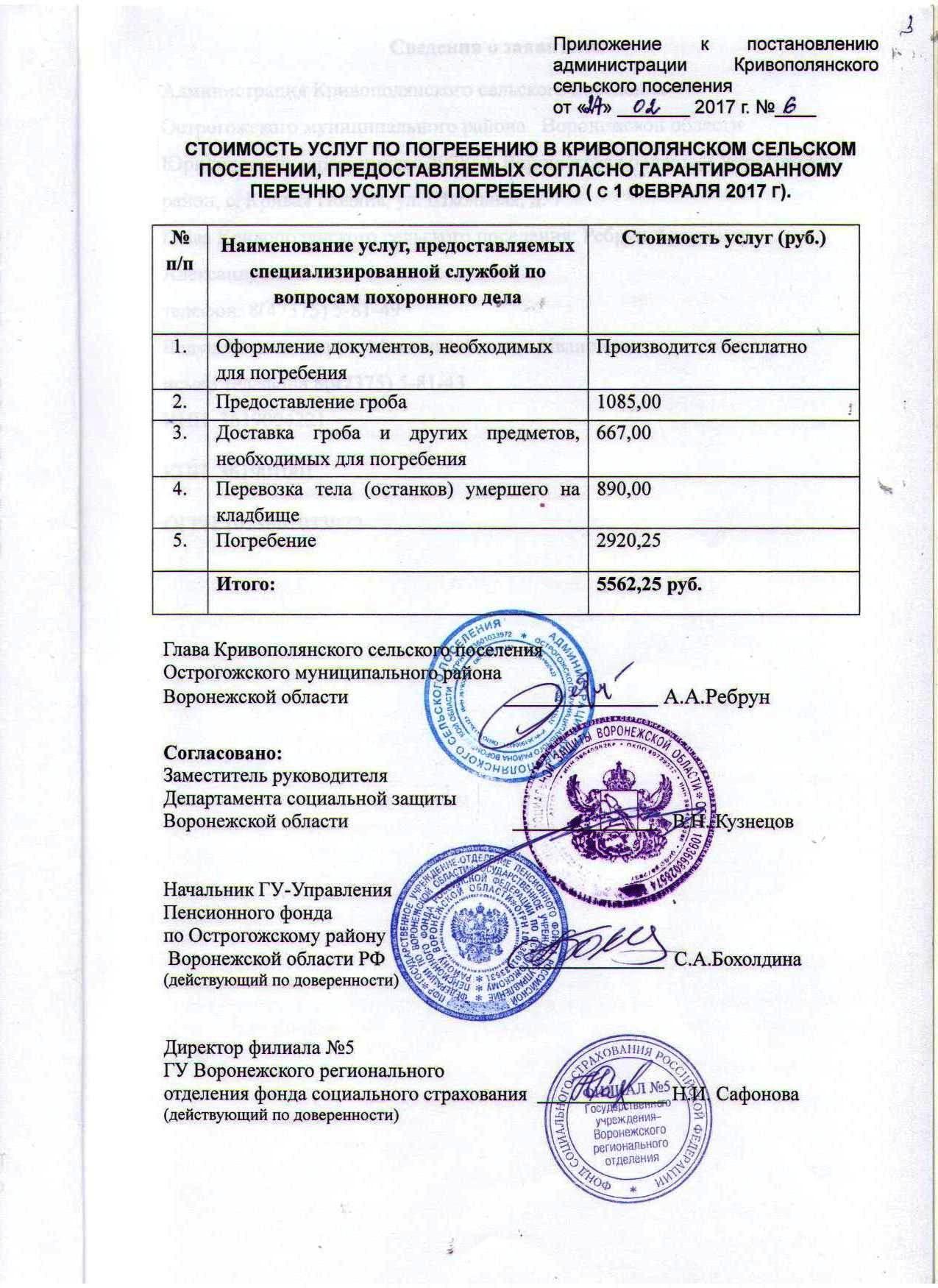 Об утверждении стоимости  гарантированного перечня услуг по погребению на территории Кривополянского сельского поселения Острогожского муниципального района Воронежской области